Tabella - Percorso di identificazione dei casi di CoviD-19 nella collettività scolastica (*) il MMG/PLS è tenuto a fare la segnalazione su sMAINF a fronte dell’invio dell’assistito a tampone; l’indicazione al tampone può avvenire, in caso di necessità e su valutazione del MMG/PLS, anche per via telefonica (viene richiesta autocertificazione all’accettazione per l’effettuazione del tampone). Soggetto interessato da eventuale sintomatologia suggestiva per CoviD-19 Scenario di insorgenza dei sintomi Azione in capo alla persona interessata Azione in capo al MMG/PLS Personale scolastico scuola La persona contatta nel più breve tempo possibile il proprio MMG. In caso di indicazione (*) di sottoporsi a tampone, la persona si reca al punto tampone con modulo di autocertificazione (Modulo 1) Effettua segnalazione su sMAINF Personale scolastico domicilio La persona contatta nel più breve tempo possibile il proprio MMG. In caso di indicazione (*) di sottoporsi a tampone, la persona si reca al punto tampone con modulo di autocertificazione (Modulo 1) Effettua segnalazione su sMAINF Allievo/studente da 0 a 13/14 anni dal servizio educativo per la prima infanzia a tutto il ciclo di scuola secondaria di primo grado 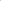 Scuola Il genitore accompagna il figlio al punto tampone con modulo di autocertificazione (Modulo 2) e comunque prende contatti con il proprio PLS Effettua segnalazione su sMAINF solo nel caso di un sospetto CoviD-19 o di caso confermato dal tampone Allievo/studente da 0 a 13/14 anni dal servizio educativo per la prima infanzia a tutto il ciclo di scuola secondaria di primo grado Domicilio Il genitore del bambino contatta nel più breve tempo possibile il proprio PLS. In caso di indicazione (*) di sottoporre il figlio a tampone, il genitore accompagna il figlio al punto tampone con modulo di autocertificazione (Modulo 2) Effettua segnalazione su sMAINF solo nel caso di un sospetto CoviD-19 o di caso confermato dal tampone Studente da 13/14 anni dalla scuola secondaria di secondo grado Scuola Il genitore accompagna il figlio al punto tampone con modulo di autocertificazione (Modulo 2) e comunque prende contatti con il proprio PLS/MMG – se lo studente è maggiorenne può autopresentarsi al punto tampone con modulo di autocertificazione (Modulo 3) Effettua segnalazione su sMAINF solo nel caso di un sospetto CoviD-19 o di caso confermato dal tampone Studente da 13/14 anni dalla scuola secondaria di secondo grado Domicilio Il genitore, o lo studente maggiorenne, contatta nel più breve tempo possibile il proprio PLS/MMG. In caso di indicazione (*) al tampone, il genitore accompagna il figlio al punto tampone con modulo di autocertificazione (Modulo 2) - se lo studente è maggiorenne può autopresentarsi al punto tampone con modulo di autocertificazione (Modulo 3) 